1) Formulaire n° : Form n°Identification de l’organisme / Identification of the organization7) Définition de la demande / Request statement:Demande initiale / Initial approval  			Modification majeure / Major Change Suivant la règlementation : EMAR/FR  	Partie :                                  M  ; 145  ; 147  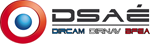 FORMULAIRE DE DEMANDE OU DE MODIFICATION MAJEURE D’AGREMENT EMAR/FRApplication for EMAR/FR initial / major change approval2) Nom de l’organisme :Organisation Name3) Contacts auprès de l’organisme :Contacts4) N° et périmètre de l’agrément PART  (si existant) : N° and scope of PART approval (if applicable)5) Référence(s) du/des contrats MCO (si existant) :N° of contract (if applicable): 6) N° agrément EMAR/FR (si existant) : EMAR/FR Approval reference (if applicable)11) Evolution de périmètre:Scope evolution12) Changement de personnel d’encadrement:Change in management staff13) Autres:Other 8) Périmètre postulé:Scope 9)  Sites concernés:Locations10) Effectifs concernés:Employees affected14) Commentaires: Comments14) Commentaires: Comments15) Nom et fonction :Name and functions Date SignatureINSTRUCTIONS D’EMPLOI - FORMULAIRE DE DEMANDE OU DE MODIFICATION MAJEURE D’AGREMENT – EMAR/FR Form 2COMPLETION INSTRUCTIONS OF APPLICATION FOR EMAR/FR INITIAL/MAJOR CHANGE APPROVAL - EMAR/FR Form 2Case 1: Formulaire n° : N° de formulaire, créé par l’organisme demandeurForm n°: Form N°, created by the requesting organizationCase 2 : Nom de l’organisme : Indiquer le nom de l’organisme demandeur. Le nom est celui inscrit ou prévu d’être inscrit sur le certificat d’agrément correspondant Identification of the organization: Name of the organization. This is the name written or foreseen to be written on the approval certificate.Case 3 : Contacts auprès de l’organisme : Indiquer les contacts au sein de l’organisme. Le contact est le POC privilégié pour les échanges avec l’autorité. Indiquer les coordonnées : n° de téléphone et E-mail.Contacts: State the POCs in the organization. He/she will be the main POC for the State aviation airworthiness authority. Indicate phone n° and E-mail.Case 4 : N° et périmètre de l’agrément PART  (si existant) : Numéro et périmètre associé de l’agrément PART de l’organisme demandeur, si existant.N° and scope of the PART approval (if applicable): N° and scope of the PART approval detained by the requesting organization, if existingCase 5 : Référence(s) du/des contrats MCO (si existant): Référence du/des contrat(s) liant l’organisme et l’Etat, motivant la demande d’agrément initial ou justifiant l’agrément en cours. N° of contract (if applicable): Reference of the contract(s) established between the organization and the French State, being the cause of the initial request for an approval or justifying the existence of the current approval.Case 6 : N° agrément EMAR/FR) (si existant): Indiquer le numéro d’agrément EMAR/FR de l’organisme demandeur.EMAR/FR Approval reference (if applicable)Case 7 : Définition de la demande : case à cocher : demande initiale pour les organismes postulant pour un agrément EMAR/FR ; modification majeure pour les organismes possédant un agrément et postulant pour une évolution majeure liée à l’agrément mentionné en case 6). En cas de demande initiale, cocher la réglementation correspondante : EMAR/FR, partie M, 145 ou 147.Request statement : Check box: Initial request for the organization applying for an initial approval EMAR/FR; major change for the organizations who own an approval and apply for a major change linked to this approval, stated in case 6. For initial request, check the box of the corresponding regulation text: EMAR/FR, part M, 145 ou 147.Case 8 : Périmètre postulé : Indiquer le périmètre de l’activité de l’organisme demandeur.Scope: Scope encompassed by the requested approvalCase 9 : Sites concernés : Localisation des sites impliqués dans les activités concernées par l’agrément demandé. Permet de dimensionner les activités d’audit.Locations: Location concerned by the activities concerned by the requested approval. This information is necessary to prepare the audit activities.Case 10 : Effectifs concernés : Nombre de personnes impliquées dans les activités concernées par l’agrément demandé. Permet de dimensionner les activités d’audit.Employees affected: Number of employees concerned by the activities concerned by the requested approval. This information is necessary to prepare the audit activities.Case 11 : Evolution de périmètre : Evolution du périmètre demandé ; ajout ou retrait de rating et/ou de site(s).Scope evolution: Addition or suppression of a rating and/or location(s).Case 12 : Changement de personnel d’encadrement : Changement des personnels d’encadrement soumis à Form 4.Change in management staff: Change in management staff (staff submitted to Form 4)Case 13: Autres modifications : Description de toute autre modification que celles mentionnées en case 11) ou 12).Other: Any other modification of the organization that is not stated in case 11) or 12).Case 14 : Commentaires : Toute information complémentaire  permettant de préciser la demande. Comments: Any supplementary information enabling to add precision regarding the request. Case 15 : signature : une signature du dirigeant responsable est requise. Toutefois, pour une demande d’évolution majeure d’agrément, une signature du directeur Qualité est acceptée. Name and functions : a signature of the accountable manager is required. However, a signature of the Quality manager is accepted for any major change. 